國民身分證與戶口名簿註記樣本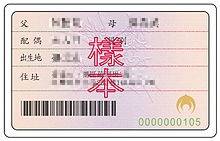 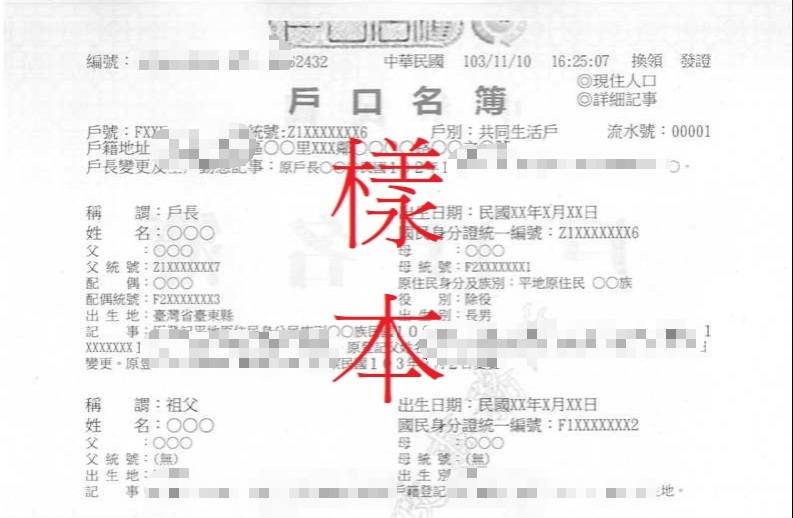 